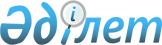 "2012 - 2014 жылдарға арналған аудандық бюджет туралы" 2011 жылғы 21 желтоқсандағы № 41/2-IV шешіміне өзгерістер мен толықтырулар енгізу туралы
					
			Күшін жойған
			
			
		
					Шығыс Қазақстан облысы Шемонаиха аудандық мәслихатының 2012 жылғы 09 сәуірдегі N 3/5-V шешімі. Шығыс Қазақстан облысы Әділет департаментінің Шемонаиха аудандық әділет басқармасында 2012 жылғы 13 сәуірде N 5-19-170 тіркелді. Шешімнің қабылдау мерзімінің өтуіне байланысты қолдану тоқтатылды (Шемонаиха аудандық мәслихатының 2013 жылғы 14 қаңтардағы N 14 хаты)      Ескерту. Шешімнің қабылдау мерзімінің өтуіне байланысты қолдану тоқтатылды (Шемонаиха аудандық мәслихатының 2013.01.14 N 14 хаты).      РҚАО ескертпесі.

      Мәтінде авторлық орфография және пунктуация сақталған.

       

Қазақстан Республикасының 2008 жылғы 4 желтоқсандағы Бюджет кодексінің 109-бабына, «Қазақстан Республикасындағы жергілікті мемлекеттік басқару және өзін-өзі басқару туралы» 2001 жылғы 23 қаңтардағы Қазақстан Республикасы Заңының 6-бабы 1-тармағы 1) тармақшасына, «2012-2014 жылдарға арналған облыстық бюджет туралы» 2011 жылғы 8 желтоқсандағы № 34/397-IV шешімге өзгерістер мен толықтырулар енгізу туралы» Шығыс Қазақстан облыстық мәслихатының 2012 жылғы 3 сәуірдегі № 3/16-V шешіміне (нормативтік құқықтық актілерді мемлекеттік тіркеу Тізілімінде 2012 жылғы 06 сәуірде № 2571 тіркелген) сәйкес Шемонаиха аудандық мәслихаты ШЕШІМ ҚАБЫЛДАДЫ:



      1) «2012-2014 жылдарға арналған аудандық бюджет туралы» Шемонаиха аудандық мәслихатының 2011 жылғы 21 желтоқсандағы № 41/2-IV шешіміне (нормативтік құқықтық актілерді мемлекеттік тіркеу Тізілімінде № 5-19-160 тіркелген, «ЛЗ Сегодня» газетінде 2012 жылғы 5 қаңтардағы № 1 санында жарияланды) келесі өзгерістер мен толықтырулар енгізілсін:



      1-тармақ келесі редакцияда жазылсын:

      «1) кірістер – 2 852 357 мың теңге, соның ішінде:

      салықтық түсімдер бойынша - 1 057 226 мың теңге;

      салықтық емес түсімдер бойынша - 4 880 мың теңге;

      негізгі капиталды сатудан түсетін түсімдер – 16 510 мың теңге;

      трансферттер түсімі - 1 773 741 мың теңге;

      2) шығындар – 2 942 270,9 мың теңге;

      3) таза бюджеттік кредит беру – 17 188 мың теңге, соның ішінде:

      бюджеттік кредиттер – 17 456 мың теңге:

      бюджеттік кредиттерді өтеу - 268 мың теңге;

      4) қаржы активтерімен жасалатын операциялар бойынша сальдо - 4 000 мың теңге, соның ішінде:

      қаржы активтерін сатып алу - 4 000 мың теңге;

      мемлекеттің қаржы активтерін сатудан түсетін түсімдер - 0 мың теңге;

      5) бюджет тапшылығы - -111 101,9 мың теңге;

      6) бюджет тапшылығын қаржыландыру – 111 101,9 мың теңге, соның ішінде:

      қарыздан түскен түсімдер – 16 989 мың теңге;

      қарызды өтеу - 268 мың теңге;

      пайдаланылатын бюджет қаражаттарының қалдықтары – 94380,9 мың теңге.»;



      7-тармақ келесі редакцияда жазылсын:

      «7. 2012 жылға арналған ауданның жергілікті атқарушы органының резерві 3000 мың теңге сомасымен бекітілсін.»;



      10-тармақта:

      1), 4) және 6) тармақшалары келесі редакцияда жазылсын:

      «1) 15 882 мың теңге – азаматтардың кейбір санаттарына материалдық көмек көрсетуге (ҰОС қатысқандарға, ҰОС мүгедектеріне, ҰОС қатысқандарға және ҰОС мүгедектеріне теңестірілген тұлғаларға, қаза тапқан жауынгерлердің отбасыларына);»;

      «4) 508 мың теңге - облысқа еңбегі сіңген зейнеткерлерге материалдық көмек көрсетуге;»;

      «6) 1580 мың теңге – «Алтын алқа», «Күміс алқа» алқаларымен наградталған немесе бұрын «Ардақты ана» атағын алған және 1 – ші, 2 – ші дәрежелі «Ана даңқы» орденімен наградталған көп балалы аналарға материалдық көмек көрсетуге;»;



      13–тармақта:

      1) тармақша келесі редакцияда жазылсын:

      «1) 29 979 мың теңге - елді мекендерді абаттандыруға, соның ішінде елді мекендердің көшелерін жарықтандыруға – 7 398 мың теңге, елді мекендерді абаттандыруға – 10 489 мың теңге, ауылдық елді мекендердегі автомобиль жолдарының қызмет етуін қамтамасыз етуге -12 092 мың теңге.»;



      келесі мазмұндағы 13-2 тармағымен толықтырылсын:

      «13-2. 2012 жылға арналған аудан бюджетінде «Первомайский к. суалғы имараттар кешенін қайта жаңарту жобасын түзету» жобасына сорғы станциясының және су резервуарларының құрылысын аяқтауға 2011 жылы облыстық бюджеттен бөлінген пайдалануға (толық пайдалануға) рұқсат етілген нысаналы даму трансферттері олардың мақсатты пайдалануын сақтай отырып, 500 мың теңге сомасында қарастырылсын.»;



      14-тармақта:

      2), 5), 6), 7) және 10 тармақшалар келесі редакцияда жазылсын:

      «2) 18 886 мың теңге – мамандарды әлеуметтік қолдау шараларын іске асыруға, соның ішінде 16 989 мың теңге – бюджет кредиттері; 1 897 мың теңге – көтерме жәрдемақы төлемі;»;

      «5) 18 994 мың теңге - Қазақстан Республикасындағы білім беруді дамытудың 2011-2020 жылдарға арналған мемлекеттік бағдарламасын жүзеге асыруға, соның ішінде: негізгі орта және жалпы орта білім беру мемлекеттік ұйымдарындағы физика, химия, биология кабинеттерін оқу құралдарымен жабдықтауға - 8 194 мың теңге, үйде оқытылатын мүгедек балаларды жабдықпен, бағдарламалық қамтымен қамтамасыз етуге – 10 800 мың теңге;

      6) 18 074 мың теңге – жетім баланы (жетім балаларды) және ата – аналарының қамқорынсыз қалған баланы (балаларды) күтіп ұстауға асыраушыларына ай сайынғы қаражат төлеуге;

      7) 26 516 мың теңге – мектеп мұғалімдеріне және білім беру ұйымдарының мектепке дейінгі тәрбиешілеріне біліктілік санаттары үшін қосымша төлем көлемін ұлғайтуға;»;

      «10) 22 357 мың теңге, соның ішінде: еңбекақыны жартылай субсидиялауға - 6 296 мың теңге, жұмыспен қамту орталықтарының қызметін қамтамасыз етуге - 12 388 мың теңге; жастар практикасына – 2 788 мың теңге, Жұмыспен қамту – 2020 бағдарламасы аясында жартылай жұмыспен қамтылған жалдамалы жұмысшылардың біліктілігін арттыру және қайта даярлаудан өткізуге - 885 мың теңге.»;



      келесі мазмұндағы 14-1, 14-2 және 14-3 тармақтарымен толықтырылсын:

      «14-1. 2012 жылға арналған аудан бюджетінде республикалық бюджет есебінен Жұмыспен қамту - 2020 бағдарламасы аясында ауылдық елді мекендерді дамытуға коммуналдық-инженерлік, инженерлік-көлік инфрақұрылымның объектілерін жөндеуге және ауылдық елді мекендерді абаттандыруға нысаналы ағымдағы трансферттер 59 048 мың теңге сомасында қарастырылсын,

      соның ішінде:

      1) 18 876 мың теңге – ауылдық елді мекендердің көшелерін жарықтандыруға;

      2) 40 172 мың теңге – ауылдық елді мекендердегі автомобиль жолдарының қызмет етуін қамтамасыз етуге.»;

      «14-2. 2012 жылға арналған аудан бюджетінде республикалық бюджет есебінен Жұмыспен қамту - 2020 бағдарламасы аясында ауылдық жерлерде кәсіпкерлікті дамытуға және жетіспеген инженерлік-коммуникациялық инфрақұрылымды дамыту мен абаттандыруға нысаналы ағымдағы трансферттер 1 900 мың теңге сомасында қарастырылсын.»;

      «14-3. 2012 жылға арналған аудан бюджетінде республикалық бюджет есебінен мемлекеттік коммуналдық тұрғын үй қорындағы тұрғын үйді жобалауға, салуға және (немесе) сатып алуға нысаналы даму трансферттер 135 000 мың теңге сомасында қарастырылсын.»;



      15-тармақта:

      1), 4), 7), 8) тармақшалары келесі редакцияда жазылсын:

      «1) 5-қосымшаға сәйкес қаладағы аудан, аудандық маңызы бар қала, кент, ауыл (село), ауылдық (селолық) округ әкiмiнің қызметiн қамтамасыз ету жөніндегі қызметтерге 120 294 мың теңге сомасында;»;

      «4) 8-қосымшаға сәйкес елді мекендердің көшелерін жарықтандыруға 23 509,9 мың теңге сомасында;»;

      «7) 11-қосымшаға сәйкес аудандық маңызы бар қалаларда, кенттерде, ауылдарда (селоларда), ауылдық (селолық) округтерде автомобиль жолдарының қызмет етуін қамтамасыз етуге 46 416 мың теңге сомасында;»;

      «8) 12-қосымшаға сәйкес елді мекендерді көгалдандыру және абаттандыруға 36 948 мың теңге сомасында;»;



      14 тармақшамен толықтырылсын:

      «14) 14-қосымшаға сәйкес Жұмыспен қамту - 2020 бағдарламасы аясында ауылдық елді мекендердегі объектілерді абаттандыруға және жөндеуге 59 048 мың теңге сомасында.»;



      аталған шешімнің 1, 5, 8, 11 және 12 қосымшалары осы шешімнің 1, 2, 3, 4 және 5 қосымшаларына сәйкес жаңа редакцияда жазылсын;



      осы шешімнің 6 қосымшасына сәйкес 14 қосымшамен толықтырылсын.



      2. Осы шешім 2012 жылғы 1 қаңтардан бастап қолданысқа енгізіледі.      Сессия төрағасы,

      Шемонаиха аудандық

      мәслихатының хатшысы                       Ә. Баяндинов

Шемонаиха аудандық мәслихатының

2012 жылғы 09 сәуірдегі

№ 3/5-V шешiмiне

1 қосымшаШемонаиха аудандық мәслихатының

2011 жылғы 21 желтоқсандағы

№ 41/2-IV шешiмiне

1 қосымша 2012 жылға арналған аудандық бюджет

Шемонаиха аудандық мәслихатының

2012 жылғы 09 сәуірдегі

№ 3/5–V шешiмiне

2 қосымшаШемонаиха аудандық мәслихатының

2011 жылғы 21 желтоқсандағы

№ 41/2-IV шешiмiне

5 қосымша Қаладағы ауданның, аудандық маңызы бар қаланың, кенттiң, ауыл

(село), ауылдық (селолық) округтiң әкiмiнің қызметiн қамтамасыз

ету жөніндегі қызметтерге арналған шығындар сомасын тарату

Шемонаиха аудандық мәслихатының

2012 жылғы 09 сәуірдегі

№ 3/5–V шешiмiне

3 қосымшаШемонаиха аудандық мәслихатының

2011 жылғы 21 желтоқсандағы

№ 41/2-IV шешiмiне

8 қосымша Елді мекендерде көшелерді жарықтандыруға арналған шығындар

сомасын тарату

Шемонаиха аудандық мәслихатының

2012 жылғы 09 сәуірдегі

№ 3/5–V шешiмiне

4 қосымшаШығыс Қазақстан облысы

Шемонаиха аудандық мәслихатының

2011 жылғы 21 желтоқсандағы

№ 41/2-IV шешiмiне

11 қосымша Қаладағы ауданның, аудандық маңызы бар қаланың, кенттiң, ауыл

(село), ауылдық (селолық) округтiң автокөлік жолдарын

қамтамасыз ету жөніндегі шығындар сомасын тарату

Шемонаиха аудандық мәслихатының

2012 жылғы 09 сәуірдегі

№ 3/5–V шешiмiне

5 қосымшаШемонаиха аудандық мәслихатының

2011 жылғы 21 желтоқсандағы

№ 41/2-IV шешiмiне

12 қосымша Елді мекендерді абаттандыруға және көғаландыруға арналған

шығындар сомасын тарату

Шемонаиха аудандық мәслихатының

2012 жылғы 09 сәуірдегі

№ 3/5–V шешiмiне

6 қосымшаШығыс Қазақстан облысы

Шемонаиха аудандық мәслихатының

2011 жылғы 21 желтоқсандағы

№ 41/2-IV шешiмiне

14 қосымша «Аймақтарды дамыту» бағдарламасы аясында аймақтардың

экономикалық дамуына жәрдемдесу бойынша шараларды іске асыруда

ауылдық (селолық) округтерді жайластыру мәселелерін шешуге

арналған шығындар сомасын тарату
					© 2012. Қазақстан Республикасы Әділет министрлігінің «Қазақстан Республикасының Заңнама және құқықтық ақпарат институты» ШЖҚ РМК
				СанатСанатСанатСанатСома

(мың теңге)СыныбыСыныбыСыныбыСома

(мың теңге)Ішкі сыныбыІшкі сыныбыСома

(мың теңге)Кiрiстер атауыСома

(мың теңге)I. КІРІСТЕР28523571Салықтық түсiмдер10572261Табыс салығы4289322Жеке табыс салығы 4289323Әлеуметтiк салық2961291Әлеуметтiк салық 2961294Меншікке салынатын салықтар2604171Мүлiк салығы 1459103Жер салығы293574Көлiк құралдарына салынатын салық783005Бiрыңғай жер салығы68505Тауарларға, жұмыстарға және қызметтерге салынатын iшкi салықтар651502Акциздер37503Табиғи және басқа да ресурстарды пайдаланғаны үшiн түсетiн түсiмдер 508104Кәсiпкерлiк және кәсiби қызметті жүргізгені үшiн алынатын алымдар100905Ойын бизнесіне салық5008Заңдық мәнді іс-әрекеттерді жасағаны және (немесе) оған уәкiлеттiгi бар мемлекеттiк органдар немесе лауазымды адамдар құжаттар бергені үшiн алынатын мiндеттi төлемдер65981Мемлекеттік баж65982САЛЫҚТЫҚ ЕМЕС ТҮСІМДЕР48801Мемлекеттiк меншiктен түсетiн кiрiстер30101Мемлекеттік кәсіпорындардың таза кірісі бөлігінің түсімі505Мемлекет меншiгiндергі мүлiктi жалға беруден түсетiн кiрiстер29597Мемлекеттік бюджеттен берілген кредиттер бойынша сыйақылар12Мемлекеттік бюджеттен қаржыландырылатын мемлекеттік мекемелердің тауарларды (жұмыстарды, қызметтерді) өткізуінен түсетін түсімдер1201Мемлекеттік бюджеттен қаржыландырылатын мемлекеттік мекемелердің тауарларды (жұмыстарды, қызметтерді) өткізуінен түсетін түсімдер1203Мемлекеттік бюджеттен қаржыландырылатын мемлекеттік мекемелер ұйымдастыратын мемлекеттік сатып алуды өткізуден түсетін ақша түсімдері5001Мемлекеттік бюджеттен қаржыландырылатын мемлекеттік мекемелер ұйымдастыратын мемлекеттік сатып алуды өткізуден түсетін ақша түсімдері5004Мемлекеттік бюджеттен қаржыландырылатын, сондай-ақ Қазақстан Республикасы Ұлттық Банкінің бюджетінен (шығыстар сметасынан) ұсталатын және қаржыландырылатын мемлекеттік мекемелер салатын айыппұлдар, өсімпұлдар, санкциялар, өндіріп алулар501Мұнай секторы ұйымдарынан түсетін түсімдерді қоспағанда, мемлекеттік бюджеттен қаржыландырылатын, сондай-ақ Қазақстан Республикасы Ұлттық Банкінің бюджетінен (шығыстар сметасынан) ұсталатын және қаржыландырылатын мемлекеттік мекемелер салатын айыппұлдар, өсімпұлдар, санкциялар, өндіріп алулар506Басқа да салықтық емес түсiмдер12001Басқа да салықтық емес түсiмдер12003НЕГIЗГI КАПИТАЛДЫ САТУДАН ТҮСЕТIН ТҮСІНДЕР165103Жердi және материалдық емес активтердi сату165101Жердi сату150102Материалдық емес активтерді сату15004ТРАНСФЕРТТЕРДІҢ ТҮСIМДЕРІ17737412Мемлекеттiк басқарудың жоғары тұрған органдарынан түсетiн трансферттер17737412Облыстық бюджеттен түсетiн трансферттер1773741Функционалдық топФункционалдық топФункционалдық топФункционалдық топФункционалдық топСомасы

(мың теңге)Кіші функцияКіші функцияКіші функцияКіші функцияСомасы

(мың теңге)Бюджеттік бағдарламалардың әкімшісіБюджеттік бағдарламалардың әкімшісіБюджеттік бағдарламалардың әкімшісіСомасы

(мың теңге)БағдарламаБағдарламаСомасы

(мың теңге)АтауыСомасы

(мың теңге)ІІ. Шығындар2942270,901Жалпы сипаттағы мемлекеттiк қызметтер2440611Мемлекеттi басқарудың жалпы функцияларын орындайтын өкiлдiк, атқарушы және басқа органдар211241112Аудан (облыстық маңызы бар қала) мәслихатының аппараты 16563001Аудан (облыстық маңызы бар қала) мәслихатының қызметiн қамтамасыз ету жөніндегі қызметтер12463003Мемлекеттік органның күрделі шығыстары4100122Аудан (облыстық маңызы бар қала) әкiмiнiң аппараты 71244001Аудан (облыстық маңызы бар қала) әкiмiнiң қызметiн қамтамасыз ету жөніндегі қызметтер 70547002Ақпараттық жүйелер құру397003Мемлекеттік органның күрделі шығыстары300123Қаладағы аудан, аудандық маңызы бар қала, кент, ауыл (село), ауылдық (селолық) округ әкімінің аппараты123434001Қаладағы ауданның, аудандық маңызы бар қаланың, кенттiң, ауыл (село), ауылдық (селолық) округтiң әкiмi аппаратының қызметiн қамтамасыз ету жөніндегі қызметтер120294022Мемлекеттік органның күрделі шығыстары31402Қаржылық қызмет19846452Аудан (облыстық маңызы бар қала) қаржы бөлiмi19846001Ауданның (облыстық маңызы бар қаланың) бюджетін орындау және ауданның (облыстық маңызы бар қаланың) коммуналдық меншігін басқару саласындағы мемлекеттік саясатты іске асыру жөніндегі қызметтер15713003Салық салу мақсатында мүлiктi бағалауды жүргiзу742004Біржолғы талондарды беру жөніндегі жұмысты ұйымдастыру және біржолғы талондарды сатудан түскен сомаларды толық алынуын қамтамасыз ету2093011Коммуналдық меншікке түскен мүлікті есепке алу, сақтау, бағалау және сату12985Жоспарлау және статистикалық қызмет 12974453Ауданның (облыстық маңызы бар қала) экономика және бюджеттiк жоспарлау бөлiмi12974001Экономикалық саясатты, мемлекеттік жоспарлау жүйесін қалыптастыру мен дамыту және ауданды (облыстық маңызы бар қаланы) басқару саласындағы мемлекеттік саясатты іске асыру жөніндегі қызметтер12290002Ақпараттық жүйелер құру444004Мемлекеттік органның күрделі шығыстары24002Қорғаныс122591Әскери мұқтаждықтар6328122Аудан (облыстық маңызы бар қала) әкiмiнiң аппараты 6328005Жалпыға бiрдей әскери мiндеттi атқару шеңберiндегi iс-шаралар63282Төтенше жағдайлар жөнiндегi жұмыстарды ұйымдастыру5931122Аудан (облыстық маңызы бар қала) әкiмiнiң аппараты5931006Аудан (облыстық маңызы бар қала) ауқымындағы төтенше жағдайлардың алдын алу және жою 593103Қоғамдық тәртiп, қауiпсiздiк, құқықтық, сот, қылмыстық-атқару қызметi52941Құқық қорғау қызметi5294458Ауданның (облыстық маңызы бар қаланың) тұрғын үй-коммуналдық шаруашылығы, жолаушылар көлігі және автомобиль жолдары бөлімі5294021Елдi мекендерде жол қозғалысы қауiпсiздiгін қамтамасыз ету529404Бiлiм беру17186911Мектепке дейiнгi тәрбиелеу және оқыту68774464Ауданның (облыстық маңызы бар қаланың) бiлiм бөлiмi68774009Мектепке дейінгі тәрбиелеу мен оқытуды қамтамасыз ету68299021Республикалық бюджеттен берілетін нысаналы трансферттер есебінен мектепке дейінгі ұйымдардың тәрбиешілеріне біліктілік санаты үшін қосымша ақының мөлшерін ұлғайту4752Бастауыш, негiзгi орта және жалпы орта бiлiм беру1588328123Қаладағы аудан, аудандық маңызы бар қала, кент, ауыл (село), ауылдық (селолық) округ әкімінің аппараты1028005Ауылдық (селолық) жерлерде балаларды мектепке дейін тегін алып баруды және кері алып келуді ұйымдастыру1028464Ауданның (облыстық маңызы бар қаланың) бiлiм бөлiмi1587300003Жалпы бiлiм беретін оқыту 1482204006Балаларға қосымша білім беру 77951063Республикалық бюджеттен берілетін нысаналы трансферттер есебінен «Назарбаев Зияткерлік мектептері» ДБҰ-ның оқу бағдарламалары бойынша біліктілікті арттырудан өткен мұғалімдерге еңбекақыны арттыру 1104064Республикалық бюджеттен берілетін трансферттер есебінен мектеп мұғалімдеріне біліктілік санаты үшін қосымша ақының мөлшерін ұлғайту260419Бiлiм беру саласындағы өзге де қызметтер61589464Ауданның (облыстық маңызы бар қаланың) бiлiм бөлiмi61489001Жергілікті деңгейде білім беру саласындағы мемлекеттік саясатты іске асыру жөніндегі қызметтер14315005Ауданның (облыстык маңызы бар қаланың) мемлекеттік білім беру мекемелер үшін оқулықтар мен оқу-әдiстемелiк кешендерді сатып алу және жеткізу16400007Аудандық (қалалық) ауқымдағы мектеп олимпиадаларын және мектептен тыс іс-шараларды өткiзу1900015Республикалық бюджеттен берілетін трансферттер есебінен жетім баланы (жетім балаларды) және ата-аналарының қамқорынсыз қалған баланы (балаларды) күтіп-ұстауға асыраушыларына ай сайынғы ақшалай қаражат төлемдері18074020Республикалық бюджеттен берілетін трансферттер есебінен үйде оқытылатын мүгедек балаларды жабдықпен, бағдарламалық қамтыммен қамтамасыз ету10800472Ауданның (облыстық маңызы бар қаланың) құрылыс, сәулет және қала құрылысы бөлімі100037Білім беру объектілерін салу және реконструкциялау10006Әлеуметтiк көмек және әлеуметтiк қамтамасыз ету1785742Әлеуметтiк көмек150869451Ауданның (облыстық маңызы бар қаланың) жұмыспен қамту және әлеуметтiк бағдарламалар бөлiмi150869002Еңбекпен қамту бағдарламасы36634004Ауылдық жерлерде тұратын денсаулық сақтау, білім беру, әлеуметтік қамтамасыз ету, мәдениет және спорт мамандарына отын сатып алуға Қазақстан Республикасының заңнамасына сәйкес әлеуметтік көмек көрсету5437005Мемлекеттiк атаулы әлеуметтiк көмек9311006Тұрғын үй көмегi11000007Жергiлiктi өкiлеттi органдардың шешiмi бойынша мұқтаж азаматтардың жекелеген топтарына әлеуметтiк көмек35663010Үйден тәрбиеленіп оқытылатын мүгедек балаларды материалдық қамтамасыз ету4669014Мұқтаж азаматтарға үйде әлеуметтiк көмек көрсету2887401618 жасқа дейінгі балаларға мемлекеттік жәрдемақылар3509017Мүгедектерді оңалту жеке бағдарламасына сәйкес, мұқтаж мүгедектерді міндетті гигиеналық құралдармен және ымдау тілі мамандарының қызмет көрсетуін, жеке көмекшілермен қамтамасыз ету3384023Жұмыспен қамту орталықтарының қызметін қамтамасыз ету123889Әлеуметтiк көмек және әлеуметтiк қамтамасыз ету салаларындағы өзге де қызметтер27705451Ауданның (облыстық маңызы бар қаланың) жұмыспен қамту және әлеуметтік бағдарламалар бөлімі27705001Жергілікті деңгейде жұмыспен қамтуды қамтамасыз ету және халық үшін әлеуметтік бағдарламаларды іске асыру саласындағы мемлекеттік саясатты іске асыру жөніндегі қызметтер25312011Жәрдемақыларды және басқа да әлеуметтік төлемдерді есептеу, төлеу мен жеткізу бойынша қызметтерге ақы төлеу823021Мемлекеттік органның күрделі шығыстары157007Тұрғын үй-коммуналдық шаруашылық308566,91Тұрғын үй шаруашылығы204091123Қаладағы аудан, аудандық маңызы бар қала, кент, ауыл (село), ауылдық (селолық) округ әкімінің аппараты59048027Жұмыспен қамту-2020 бағдарламасы бойынша ауылдық елді мекендерді дамыту шеңберінде объектілерді жөндеу және абаттандыру59048472Ауданның (облыстық маңызы бар қаланың) құрылыс, сәулет және қала құрылысы бөлімі137400003Мемлекеттік коммуналдық тұрғын үйін жобалау, салу және (немесе) сатып алу135000004Инженерлік коммуникациялық инфрақұрылымды жобалау, дамыту, жайластыру және (немесе) сатып алу500018Жұмыспен қамту-2020 бағдарламасы шеңберінде инженерлік коммуникациялық инфрақұрылымдарды салу және (немесе) сатып алу және дамыту1900479Тұрғын үй инспекциясы бөлімі7643001Жергілікті деңгейде тұрғын үй қоры саласындағы мемлекеттік саясатты іске асыру жөніндегі қызметтер7543005Мемлекеттік органның күрделі шығыстары1002Коммуналдық шаруашылық17474472Ауданның (облыстық маңызы бар қаланың) құрылыс, сәулет және қала құрылысы бөлімі17474005Коммуналдық шаруашылығын дамыту2000006Сумен жабдықтау және су бұру жүйесін дамыту154743Елді-мекендерді абаттандыру87001,9123Қаладағы аудан, аудандық маңызы бар қала, кент, ауыл (село), ауылдық (селолық) округ әкімінің аппараты87001,9008Елді мекендердің көшелерін жарықтандыру30907,9009Елді мекендердің санитариясын қамтамасыз ету7673010Жерлеу орындарын күтіп-ұстау және туысы жоқ адамдарды жерлеу984011Елді мекендерді абаттандыру мен көгалдандыру4743708Мәдениет, спорт, туризм және ақпараттық кеңiстiк2209001Мәдениет саласындағы қызмет47381455Ауданның (облыстық маңызы бар қаланың) мәдениет және тілдерді дамыту бөлімі47381003Мәдени - демалыс жұмысын қолдау473812Спорт 88971465Ауданның (облыстық маңызы бар қаланың) Дене шынықтыру және спорт бөлімі11431005Ұлттық және бұқаралық спорт түрлерін дамыту4003006Аудандық (облыстық маңызы бар қалалық) деңгейде спорттық жарыстар өткiзу673007Әртүрлi спорт түрлерi бойынша ауданның (облыстық маңызы бар қаланың) құрама командаларының мүшелерiн дайындау және олардың облыстық спорт жарыстарына қатысуы6755472Ауданның (облыстық маңызы бар қаланың) құрылыс, сәулет және қала құрылысы бөлімі77540008Cпорт және туризм объектілерін дамыту775403Ақпараттық кеңiстiк44164455Ауданның (облыстық маңызы бар қаланың) мәдениет және тілдерді дамыту бөлімі33609006Аудандық (қалалық) кiтапханалардың жұмыс iстеуi27357007Мемлекеттiк тiлдi және Қазақстан халықтарының басқа да тiлдерiн дамыту6252456Ауданның (облыстық маңызы бар қаланың) iшкi саясат бөлiмi10555002Газеттер мен журналдар арқылы мемлекеттiк ақпараттық саясат жүргiзу жөніндегі қызметтер9155005Телерадио хабарларын тарату арқылы мемлекеттік ақпараттық саясатты жүргізу жөніндегі қызметтер14009Мәдениет, спорт, туризм және ақпараттық кеңiстiктi ұйымдастыру жөнiндегi өзге де қызметтер40384455Ауданның (облыстық маңызы бар қаланың) мәдениет және тiлдердi дамыту бөлiмi9998001Жергілікті деңгейде тілдерді және мәдениетті дамыту саласындағы мемлекеттік саясатты іске асыру жөніндегі қызметтер9998456Ауданның (облыстық маңызы бар қаланың) iшкi саясат бөлiмi20969001Жергілікті деңгейде ақпарат, мемлекеттілікті нығайту және азаматтардың әлеуметтік сенімділігін қалыптастыру саласында мемлекеттік саясатты іске асыру жөніндегі қызметтер14937003Жастар саясаты саласындағы өңірлік бағдарламаларды iске асыру5587004Ақпараттық жүйелер құру445465Ауданның (облыстық маңызы бар қаланың) дене шынықтыру және спорт бөлiмi9417001Жергілікті деңгейде дене шынықтыру және спорт саласындағы мемлекеттік саясатты іске асыру жөніндегі қызметтер941710Ауыл, су, орман, балық шаруашылығы, ерекше қорғалатын табиғи аумақтар, қоршаған ортаны және жануарлар дүниесiн қорғау, жер қатынастары242701Ауыл шаруашылығы2281453Ауданның (облыстық маңызы бар қаланың) экономика және бюджеттік жоспарлау бөлімі1897099Мамандардың әлеуметтік көмек көрсетуі жөніндегі шараларды іске асыру1897475Ауданның (облыстық маңызы бар қаланың) кәсіпкерлік, ауыл шаруашылығы және ветеринария бөлімі384007Қаңғыбас иттер мен мысықтарды аулауды және жоюды ұйымдастыру3846Жер қатынастары10245463Ауданның (облыстық маңызы бар қаланың) жер қатынастары бөлiмi10245001Аудан (облыстық маңызы бар) аумағында жер қатынастарын реттеу саласындағы мемлекеттік саясатты іске асыру жөніндегі қызметтер 7885006Аудандық маңызы бар қалалардың, кенттердiң, ауылдардың (селолардың), ауылдық (селолық) округтердiң шекарасын белгiлеу кезiнде жүргiзiлетiн жерге орналастыру23609Ауыл, су, орман, балық шаруашылығы және қоршаған ортаны қорғау мен жер қатынастары саласындағы өзге де қызметтер11744475Ауданның (облыстық маңызы бар қаланың) кәсіпкерлік, ауыл шаруашылығы және ветеринария бөлімі11744013Эпизоотияға қарсы іс-шараларды жүргізу1174411Өнеркәсiп, сәулет, қала құрылысы және құрылыс қызметi95852Сәулет, қала құрылысы және құрылыс қызметi9585472Ауданның (облыстық маңызы бар қаланың) құрылыс, сәулет және қала құрылысы бөлімі9585001Жергілікті деңгейде құрылыс, сәулет және қала құрылысы саласындағы мемлекеттік саясатты іске асыру жөніндегі қызметтер9140002Ақпараттық жүйелер құру44512Көлiк және коммуникациялар1757461Автомобиль көлiгi175746123Қаладағы аудан, аудандық маңызы бар қала, кент, ауыл (село), ауылдық (селолық) округ әкімінің аппараты58526013Аудандық маңызы бар қалаларда, кенттерде, ауылдарда (селоларда), ауылдық (селолық) округтерде автомобиль жолдарының жұмыс істеуін қамтамасыз ету58526458Ауданның (облыстық маңызы бар қаланың) тұрғын үй-коммуналдық шаруашылығы, жолаушылар көлігі және автомобиль жолдары бөлімі117220023Автомобиль жолдарының жұмыс iстеуiн қамтамасыз ету11722013Өзгелер354599Өзгелер35459123Қаладағы аудан, аудандық маңызы бар қала, кент, ауыл (село), ауылдық (селолық) округ әкімінің аппараты3860040Республикалық бюджеттен нысаналы трансферттер ретінде «Өңірлерді дамыту» бағдарламасы шеңберінде өңірлердің экономикалық дамуына жәрдемдесу жөніндегі шараларды іске асыруда ауылдық (селолық) округтарды жайластыру мәселелерін шешу үшін іс-шараларды іске асыру3860452Ауданның (облыстық маңызы бар қаланың) қаржы бөлiмi3000012Ауданның (облыстық маңызы бар қаланың) жергiлiктi атқарушы органының резервi3000453Ауданның (облыстық маңызы бар қаланың) экономика және бюджеттік жоспарлау бөлімі2000003Жергілікті бюджеттік инвестициялық жобалардың және концессиялық жобалардың техникалық-экономикалық негіздемелерін әзірлеу және оған сараптама жүргізу2000458Ауданның (облыстық маңызы бар қаланың) тұрғын үй-коммуналдық шаруашылығы, жолаушылар көлiгi және автомобиль жолдары бөлiмi11009001Жергілікті деңгейде тұрғын үй- коммуналдық шаруашылығы, жолаушылар көлiгi және автомобиль жолдары саласындағы мемлекеттік саясатты іске асыру жөніндегі қызметтер11009475Ауданның (облыстық маңызы бар қаланың) кәсіпкерлік, ауыл шаруашылығы және ветеринария бөлімі15590001Жергілікті деңгейде кәсіпкерлік, өнеркәсіп, ауыл шаруашылығы және ветеринария саласындағы мемлекеттік саясатты іске асыру жөніндегі қызметтер14599002Ақпараттық жүйелер құру444003Мемлекеттік органның күрделі шығыстары54714Борышқа қызмет көрсету11Борышқа қызмет көрсету1452Ауданның (облыстық маңызы бар қаланың) қаржы бөлімі1013Жіргілікті атқарушы органдардың облыстық бюджеттен қарыздар бойынша сыйақылар мен өзге де төлемдерді төлеу бойынша борышына қызмет көрсету115Трансферттер88641Трансферттер8864452Ауданның (облыстық маңызы бар қаланың) қаржы бөлімі8864006Пайдаланылмаған (толық пайдаланылмаған) нысаналы трансферттерді қайтару6704024Мемлекеттік органдардың функцияларын мемлекеттік басқарудың төмен тұрған деңгейлерінен жоғарғы деңгейлерге беруге байланысты жоғары тұрған бюджеттерге берілетін ағымдағы нысаналы трансферттер2160ІІІ. Таза бюджеттік қаржыландыру17188Бюджеттік кредиттер1745610Ауыл, су, орман, балық шаруашылығы, ерекше қорғалатын табиғи аумақтар, қоршаған ортаны және жануарлар дүниесiн қорғау, жер қатынастары1745601Ауыл шаруашылығы17456453Ауданның (облыстық маңызы бар қаланың) экономика және бюджеттік жоспарлау бөлімі17456006Мамандарды әлеуметтік қолдау шараларын іске асыру үшін бюджеттік кредиттер174565Бюджеттік кредиттерді өтеу26801Бюджеттік кредиттерді өтеу2681Мемлекеттік бюджеттен берілген бюджеттік кредиттерді өтеу268ІV. Қаржылық активтермен операциялар бойынша сальдо4000Қаржы активтерін сатып алу400013Басқалар40009Басқалар4000452Ауданның (облыстық маңызы бар қаланың) қаржы бөлімі4000014Заңды тұлғалардың жарғылық капиталын қалыптастыру немесе ұлғайту4000V. Бюджет тапшылығы (профицит)-111101,9VI. Бюджет тапшылығын қаржыландыру (профициттi пайдалану)111101,97Қарыз түсімдері1698901Мемлекеттік ішкі қарыздар169892Қарыз шарты1698616Қарыздарды өтеу2681Қарыздарды өтеу268452Ауданның (облыстық маңызы бар қаланың) қаржы бөлімі268008Жергілікті атқарушы органның жоғары тұрған бюджет алдындағы борышын өтеу2688Пайдаланған бюджет қаражаттардың қалдықтары94380,9001Бюджет қаражаттардың қалдықтары94380,91Бюджет қаражаттардың бос қалдықтары94380,9Рет №Атауы123 001

бағдарлама1«Шемонаиха қаласы әкiмiнiң аппараты» ММ208562«Первомай к. әкiмiнiң аппараты» ММ107173«Усть-Таловка к. әкiмiнiң аппараты» ММ123264«Верх-Уба селолық округi әкiмiнiң аппараты» ММ 87445«Выдриха селолық округi әкiмiнiң аппараты» ММ92456«Волчанка селолық округi әкiмiнiң аппараты» ММ88387«Вавилонка селолық округi әкiмiнiң аппараты» ММ106978«Октябрь селолық округi әкiмiнiң аппараты» ММ82359«Зевакино селолық округi әкiмiнiң аппараты» ММ1176710«Разин селолық округi әкiмiнiң аппараты» ММ925211«Каменевка селолық округi әкiмiнiң аппараты» ММ9617ЖИЫНТЫҒЫ120294Рет№АтауыШығыс сомасы (мың теңге)123 008 бағдарлама, оның ішінде:123 008 бағдарлама, оның ішінде:Рет№АтауыШығыс сомасы (мың теңге)облыстық бюджетаудандық бюджет1«Шемонаиха қаласы әкiмiнiң аппараты» ММ13760,9-13760,92«Первомай к. әкiмiнiң аппараты» ММ1227-12273«Усть-Таловка к. әкiмiнiң аппараты» ММ892-8924«Верх-Уба селолық округi әкiмiнiң аппараты» ММ 5136340017365«Выдриха селолық округi әкiмiнiң аппараты» ММ4965309818676«Волчанка селолық округi әкiмiнiң аппараты» ММ448-4487«Вавилонка селолық округi әкiмiнiң аппараты» ММ18459009458«Октябрь селолық округi әкiмiнiң аппараты» ММ561-5619«Зевакино селолық округi әкiмiнiң аппараты» ММ603-60310«Разин селолық округі әкімінің аппараты» ММ983-98311«Каменевка селолық округі әкімінің аппараты» ММ487-487ЖИЫНТЫҒЫ 30907,9739823509,9Рет №АтауыШығыс сомасы (мың теңге)123 013 бағдарлама, оның ішінде:123 013 бағдарлама, оның ішінде:Рет №АтауыШығыс сомасы (мың теңге)облыстық бюджетаудандық бюджет1«Шемонаиха қаласы әкiмiнiң аппараты» ММ36901-369012«Первомай к. әкiмiнiң аппараты» ММ4663-46633«Верх-Уба селолық округi әкiмiнiң аппараты» ММ 330-3304«Выдриха селолық округi әкiмiнiң аппараты» ММ429833929065«Волчанка селолық округi әкiмiнiң аппараты» ММ300-3006«Вавилонка селолық округi әкiмiнiң аппараты» ММ11042870023427«Октябрь селолық округi әкiмiнiң аппараты» ММ399-3998«Зевакино селолық округi әкiмiнiң аппараты» ММ241-2419«Разин селолық округі әкімінің аппараты» ММ140-14010«Каменевка селолық округі әкімінің аппараты» ММ194-194ЖИЫНТЫҒЫ585081209246416Рет №АтауыШығыс сомасы (мың теңге)123 011 бағдарлама, оның ішінде:123 011 бағдарлама, оның ішінде:Рет №АтауыШығыс сомасы (мың теңге)облыстық бюджетаудандық бюджет1«Шемонаиха қаласы әкiмiнiң аппараты» ММ25927-259272«Усть-Таловка к. әкiмiнiң аппараты» ММ8400-84003«Выдриха селолық округi әкiмiнiң аппараты» ММ5110408910214«Вавилонка селолық округi әкiмiнiң аппараты» ММ800064001600ЖИЫНТЫҒЫ474371048936948Рет №АтауыШығыс сомасы (мың теңге)123 027 бағдарлама, оның ішінде:123 027 бағдарлама, оның ішінде:Рет №АтауыШығыс сомасы (мың теңге)Көшелерді жарықтандыруАвтокөлік жолдарының жұмысын қамтамасыз ету1«Верх-Уба селолық округi әкiмiнiң аппараты» ММ196835749139342«Выдриха селолық округi әкiмiнiң аппараты» ММ196826127135553«Вавилонка селолық округi әкiмiнiң аппараты» ММ19683700012683ЖИЫНТЫҒЫ590481887640172